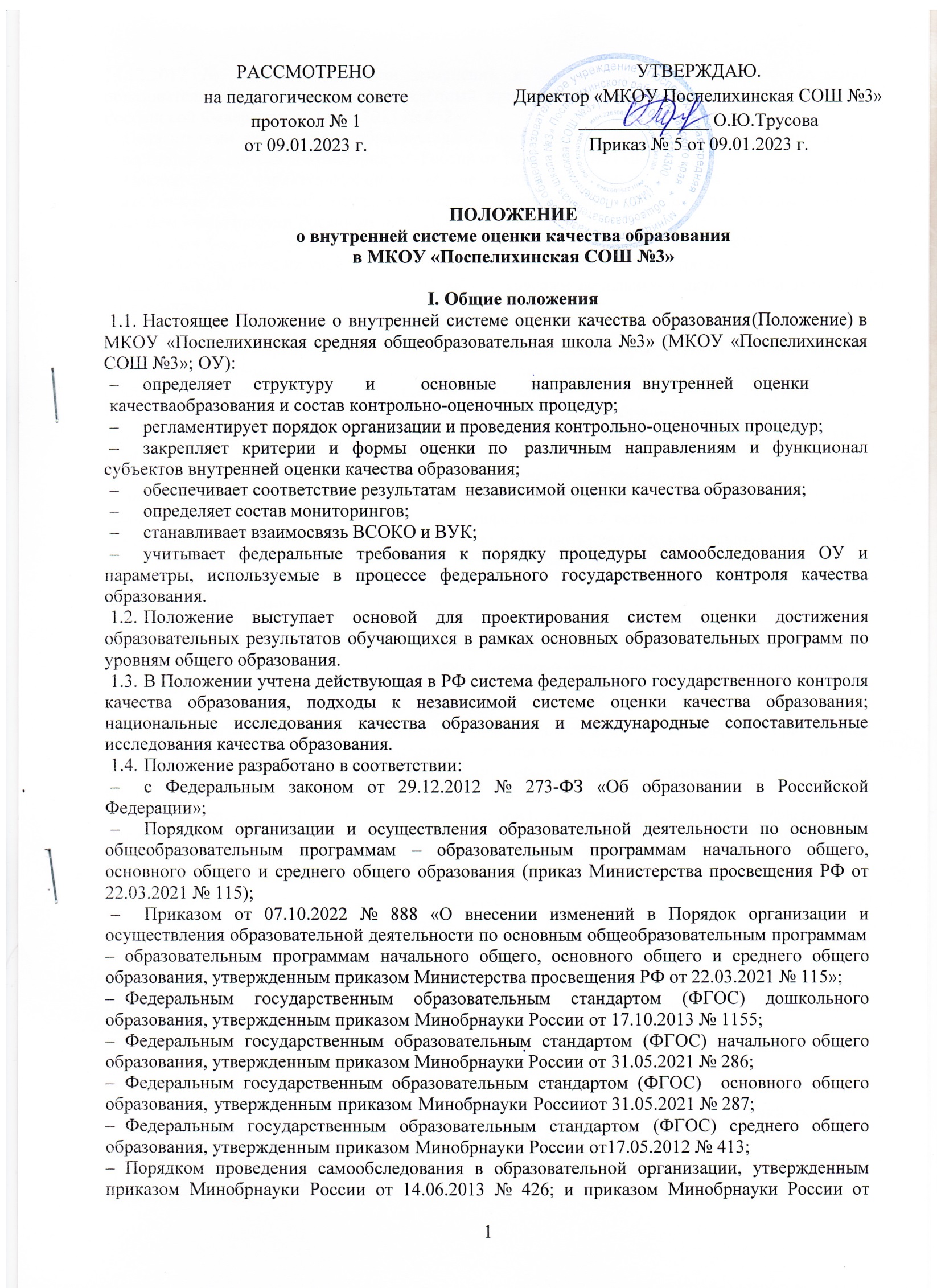 14.12.2017 № 1218 «О внесении изменений в порядок проведения самообследования образовательной организации, утверждённый приказом Министерства образования и науки Российской Федерации от 14.06.2013 № 462»;Показателями деятельности образовательной организации, подлежащей самообследованию, утвержденным приказом Минобрнауки России от 10.12.2013 № 1324;Показателями, характеризующими общие критерии оценки качества образовательной деятельности организаций, осуществляющих образовательную деятельность, утвержденными приказом Минобрнауки России от 05.12.2014 № 1547;Приказом Главного управления образования и науки Алтайского края от 28.10.2016г.№ 1727 «Об организации учредительного и внутриучрежденческого контроля»;Уставом МКОУ «Поспелихинская СОШ №3» и другими локальными актами образовательного учреждения.В Положении использованы следующие определения и сокращения:качество образования – комплексная характеристика образовательной деятельности и подготовки обучающегося, выражающая степень его соответствия ФГОС, образовательным стандартам, федеральным государственным требованиям и (или) потребностям физического или юридического лица, в интересах которого осуществляется образовательная деятельность, в том числе степень достижения планируемых результатов освоения основной образовательной программы;ВСОКО – внутренняя система оценки качества образования. Это функциональное единство локальных регуляторов, процедур и методов оценки, обеспечивающих получение своевременной, полной и объективной информации о соответствии образовательной деятельности ОУ требованиям ФГОС и потребностям участников образовательных отношенийНОКО – независимая оценка качества образования. Это регламентируемый на федеральном уровне инструмент внешней оценки качества образования, осуществляемой официально уполномоченным оператором;ВУК – внутриучрежденческий контроль. Это административный ресурс управления качеством образования, аккумулирующий процедуры и результаты ВСОКО; обязательный компонент управленческого цикла, наряду с планированием организацией, руководством и анализом;диагностика – контрольный замер, срез;мониторинг – протяженное во времени системное наблюдение за управляемым объектом, которое предполагает фиксацию состояния наблюдаемого объекта на «входе» и«выходе» периода мониторинга; мониторинг обеспечивается оценочно-диагностическим инструментарием и имеет заданную траекторию анализа показателей наблюдения;оценка/оценочная процедура – установление степени соответствия фактических показателей планируемым или заданным в рамках основной образовательной программы;ГИА – государственная итоговая аттестация;ЕГЭ – единый государственный экзамен;ОГЭ – основной государственный экзамен;ВПР – Всероссийские проверочные работы;КИМ – контрольно-измерительные материалы;ООП – основная образовательная программа (или программа НОО, программа ООО) – комплекс основных характеристик образования (объем, содержание, планируемые результаты), организационно-педагогических условий, структура которых задана требованиями ФГОС общего образования;ФПУ – федеральный перечень учебников;ИКТ – информационно-коммуникационные технологии;УУД – универсальные учебные действия;PISA – международная программа по оценке образовательных достижений учащихся, а также общероссийское исследование качества образования по модели PISA;НИКО – национальное исследование качества образования.ВСОКО функционирует как единая система контроля и оценки качества образования в ОУ и включает в себя:субъекты контрольно-оценочной деятельности;контрольно-оценочные процедуры;контрольно-измерительные материалы;аналитические документы для внутреннего потребления;информационно-аналитические продукты для трансляции в публичных источниках.Организация и компоненты ВСОКОВ МКОУ «Поспелихинская средняя общеобразовательная школа №3» ВСОКО включает:локальные регуляторы: локальные нормативные акты, программно-методические документы;должностных лиц, субъектов оценки;направления оценки;критерии и показатели по каждому направлению;оценочные процедуры, формы и методы оценки;информационно-аналитические продукты;компьютерные программы и сервисы.Состав должностных лиц, выполняемый ими в рамках ВСОКО функционал и сроки проведения процедур ВСОКО устанавливаются ежегодно приказом руководителя ОУ.В рамках ВСОКО в МКОУ «Поспелихинская СОШ № 3» оцениваются направления:качество образовательных результатов обучающихся;качество реализации образовательной деятельности;качество условий, обеспечивающих образовательную деятельность.Направления, обозначенные в п. 2.3 распространяются на образовательную деятельность по ФГОС общего образования всех уровней.Оценочные мероприятия и процедуры в рамках ВСОКО проводятся в течение всего учебного года; результаты функционирования ВСОКО обобщаются и фиксируются в ежегодном отчете о самообследовании МКОУ «Поспелихинская СОШ № 3».Мероприятия и процедуры ВСОКО согласованы с планом внутриучрежденческого контроля.Состав должностных лиц, выполняемый ими в рамках ВСОКО функционал, состав и сроки контрольно-оценочных мероприятий определяются ежегодным приказом директора МКОУ «Поспелихинская СОШ № 3» «О внутришкольном контроле», «О проведении самообследования».Особенности оценки образовательных результатов обучающихсяВ качестве объекта оценки образовательных результатов реализации ООП МКОУ «Поспелихинская СОШ № 3»  по уровням общего образования, разработанных на основе ФГОС, выступают:предметные результаты обучения;метапредметные результаты обучения;личностные результаты;достижения учащихся на конкурсах, соревнованиях, олимпиадах различного уровня;удовлетворенность родителей качеством образовательных результатов.Оценка достижения планируемых результатов освоения образовательных программ включает:текущий поурочный контроль;текущий диагностический контроль;промежуточную аттестацию;анализ результатов внешних независимых диагностик, всероссийских проверочныхработ;итоговую аттестацию по предметам, не выносимым на ГИА;анализ результатов ГИА.Текущий контроль и промежуточная аттестация обучающихся регулируются положением о формах, периодичности, порядке текущего контроля и промежуточной аттестации обучающихся.Оценка образовательных результатов позволяет выявить обучающихся, осваивающих учебный материал на базовом, повышенном и высоком уровнях. Уровневый подход обязателен при разработке оценочных средств по каждому тематическому разделу каждой рабочей программы предмета, курса или дисциплины учебного плана.Оценочные средства с уровневым подходом разрабатываются профессиональными объединениями педагогов одновременно с составлением рабочей программы учебного предмета, курса или дисциплины учебного плана и проходят внутреннюю экспертизу методического совета МКОУ «Поспелихинская СОШ № 3». Обновление оценочных средств осуществляется по мере необходимости. Обновленные оценочные средства также проходят внутреннюю экспертизу методического совета МКОУ «Поспелихинская СОШ № 3».Информация о достижении каждым обучающимся планируемых результатов освоения рабочей программы учебного предмета, курса или дисциплины учебного плана фиксируется в сводной ведомости успеваемости.Анализ динамики образовательных результатов каждого обучающегося проводит классный руководитель и доводит до сведения родителей (законных представителей) обучающихся по окончании каждого учебного периода (четверти, полугодия. года).Оценка достижения метапредметных результатов освоения ООП, реализуемых в МКОУ «Поспелихинская СОШ № 3», проводится в соответствии с планом мониторинга метапредметных результатов по критериям, указанным в программах формирования/развития УУД по уровням общего образования.Личностные образовательные результаты не подлежат прямой оценке, но в обязательном порядке организуется мониторинг личностного развития обучающихся. Предметом мониторинга выступает уровень сформированности образовательных результатов, зафиксированных в ООП, реализуемых в МКОУ «Поспелихинская СОШ № 3». Формы мониторинга и сроки его проведения устанавливаются руководителем ОУ в приказе.Оценка удовлетворенности родителей (законных представителей) обучающихся качеством образовательных результатов проводится в соответствии с планом функционирования ВСОКО на основании опросов и анкетирования.Особенности оценки реализации образовательной деятельностиОценке подлежат ООП, реализуемые в МКОУ «Поспелихинская СОШ № 3». Оценка ООП соответствующего уровня общего образования проводится на этапе разработки ООП на предмет соответствия требованиям ФГОС общего образования и ежегодно в августе – на предмет актуальности ООП. Критерии оценки:соответствие структуры ООП уровней общего образования требованиям ФГОС;соответствие рабочих программ содержательного раздела локальным требованиям к оценочным модулям рабочих программ;соответствие формируемой части учебного плана запросам участников образовательных отношений.Оценка дополнительных общеобразовательных программ проводится только на этапе их внесения в школьный реестр дополнительных общеобразовательных программ по параметрам:соответствие тематики программы запросу потребителей;наличие документов, подтверждающих этот запрос;соответствие содержания программы заявленному направлению дополнительного образования;соответствие структуры и содержания программы региональным требованиям (при их наличии);наличие в программе описанных форм и методов оценки планируемых результатов освоения программы обучающимися.Оценка ООП в процессе их реализации проводится одновременно с оценкой реализации дополнительных общеобразовательных программ, мониторингом качества преподавания и оценкой удовлетворенности обучающихся и их родителей (законных представителей) реализацией образовательной деятельности.Оценка удовлетворенности обучающихся и их родителей (законных представителей) реализацией образовательной деятельности проводится в соответствии с планом функционирования ВСОКО на основании опросов и анкетирования. Критерии оценки:степень удовлетворенности качеством преподавания предметов;степень удовлетворенности внеурочной деятельностью;степень удовлетворенности услугами дополнительного образования.Особенности оценки условий, обеспечивающих образовательную деятельностьСтруктура оценки условий, обеспечивающих образовательную деятельность в МКОУ «Поспелихинская СОШ № 3», разрабатывается на основе требований ФГОС к кадровым, финансовым, психолого-педагогическим, материально-техническим и информационно-методическим условиям.Оценка условий, обеспечивающих образовательную деятельность в МКОУ «Поспелихинская СОШ № 3», проводится в течение учебного года согласно плану функционирования ВСОКО.Оценка удовлетворенности обучающихся и их родителей (законных представителей) условиями, обеспечивающими образовательную деятельность, проводится в соответствии с планом функционирования ВСОКО на основании опросов и анкетирования по вопросам качества работы педагогического коллектива и взаимодействия семьи и МКОУ «Поспелихинская СОШ № 3».Мониторинг в рамках ВСОКОЦель мониторинга – путем сбора, обобщения и анализа информации определить состояние объекта наблюдения, определить его направления развития в соответствии с требованиями ФГОС уровней общего образования и принять объективные управленческие решения по результатам наблюдения, направленные на повышение качества объекта.Формы,	направления,	процедуры	проведения	и	технологии	мониторинга определяются приказом руководителя ОУ.В рамках ВСОКО в МКОУ «Поспелихинская СОШ № 3» проводятся мониторинги:предметных результатов обучающихся;метапредметных результатов обучающихся;личностных результатов обучающихся;адаптации обучающихся 1-х, 5-х, 10-х классов;здоровья обучающихся;качества преподавания учебных предметов.По инициативе участников образовательных отношений и (или) в рамках программы развития МКОУ «Поспелихинская СОШ № 3» могут разрабатываться и проводиться иные мониторинги. Перечень текущих и новых мониторингов фиксируется приказом руководителя ОУ.Мероприятия, проводимые в рамках мониторингов, и сроки их проведения определяются в планах мониторингов, которые составляются на учебный год. Периодичность подведения промежуточных и итоговых результатов, а также формы отчетности по каждому мониторингу определяются в плане функционирования ВСОКО.Взаимосвязь ВСОКО и ВУКВУК подчинен ВСОКО и осуществляется в пределах направлений ВСОКО. ВУК конкретизирует и поэтапно отслеживает реализацию содержания ВСОКО.ВУК проводится в течение всего учебного года в соответствии с планом ВУК, который составляется ежегодно.ВУК проводится в отношении эффективности педагогической системы школы и организации образовательной деятельности в ходе реализации образовательных программ.Результаты ВУК фиксируются в справках, которые могут использоваться при подведении итогов ВСОКО, в отчете о самообследовании ОУ.Должностные	лица	одновременно	могут	выступать	субъектами	ВСОКО	и субъектами ВУК.Документация ВСОКОВ рамках ВСОКО ответственные лица готовят справки по результатам оценочных мероприятий, аналитические записки в случае внепланового контроля по одному из направлений ВСОКО и сводные аналитические справки по итогам мониторингов.Обязательным, подлежащим размещению на сайте МКОУ «Поспелихинская СОШ № 3», документом ВСОКО является отчет о самообследовании.Состав конкретных документов ВСОКО ежегодно обновляется и утверждается приказом руководителя ОУ.Оценка удовлетворённости участников образовательных отношений качествомобразованияОценка удовлетворенности участников образовательных отношений качеством образования предусматривает:внутриорганизационные опросы и анкетирование;учет показателей НОК-ОД.Внутриорганизационные опросы и анкетирование проводятся:на этапе разработки ООП – с целью определения части ООП, формируемой участниками образовательных отношений;ежегодно в конце учебного года – с целью выявления динамики спроса на те, или иные программы;по графику процедур оператора НОК-ОД.Администрация школы обеспечивает участие не менее 50% родителей (законных представителей) в опросах НОК-ОД.Заключительные положенияИзменения в настоящее положения вносятся согласно порядку, предусмотренному уставом МКОУ «Поспелихинская СОШ № 3».Основания для внесения изменений в настоящее Положение:изменение законодательства в сфере образования, в том числе принятие новой редакции ФГОС;существенные корректировки смежных локальных актов, влияющих на содержание ВСОКО.Текст настоящего Положения подлежит размещению в установленном порядке на официальном сайте МКОУ «Поспелихинская СОШ № 3».